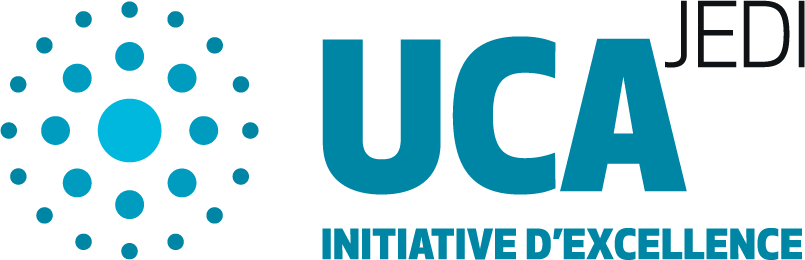 Formulaire de réponse à l’appel d’offre pour bourses d’invitésNom et affiliation de l’invitant ou des invitantsNom et affiliation de l’invitéCurriculum vitae  et liste des productions les plus importantes permettant d’estimer le niveau de la bourse à attribuer : à fournir en annexeCurriculum vitae  et liste des productions les plus importantes permettant d’estimer le niveau de la bourse à attribuer : à fournir en annexeStatut de l’invité pendant son séjour (en particulier, conservera-t-il son salaire habituel ou sera-t-il en congé par rapport à son institution d’origine ?)Statut de l’invité pendant son séjour (en particulier, conservera-t-il son salaire habituel ou sera-t-il en congé par rapport à son institution d’origine ?)Projet de recherche en collaboration avec UCA : descriptif de 3 à 5 pagesProjet de recherche en collaboration avec UCA : descriptif de 3 à 5 pagesActions de formation et diffusion : descriptif d’une page maximumActions de formation et diffusion : descriptif d’une page maximumSi pertinent, objectif à moyen terme visé par l’invitation (construction d’un réseau international labellisé, création d’une summer school internationale, création d’une formation internationale, …)Si pertinent, objectif à moyen terme visé par l’invitation (construction d’un réseau international labellisé, création d’une summer school internationale, création d’une formation internationale, …)Dans le cas où la demande émane du conseil scientifique d’un membre d’UCA pour obtenir un complément à la durée d’une invitation qu’il a préalablement accordée, argumentaire du conseil.Dans le cas où la demande émane du conseil scientifique d’un membre d’UCA pour obtenir un complément à la durée d’une invitation qu’il a préalablement accordée, argumentaire du conseil.